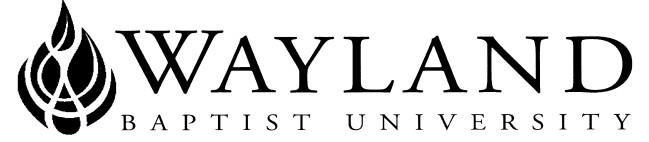 WAYLAND BAPTIST UNIVERSITYSCHOOL OF BEHAVIORAL & SOCIAL SCIENCESVIRTUAL CAMPUSWayland Mission Statement:  Wayland Baptist University exists to educate students in an academically challenging, learning-focused, and distinctively Christian environment for professional success, and service to God and humankind.Course Title, Number, and Section:  HIST 5353 History of Warfare- the Korean WarTerm:  Winter 2019Instructor:  Dr. Don KnoxOffice Phone Number and WBU Email Address: knox@wbu.edu806.292.7021Office Hours, Building, and Location: TBD – usually in Tuesday and Thursday from 8:00 – 6:00; Monday/Wednesday from 1:30 – 6:30 and Friday 1:30 – 4:30 (Central US time).Class Meeting Time and Location: Blackboard Monday through Saturday.  Sunday is a day of rest.Catalog Description: Examines the social, cultural, political, and military history of Korean War.There is no prerequisite for this course.Required Textbook(s) and/or Required Material(s):The Korean War Paperback  by Max Hastings ISBN-13: 978-0671668341 ISBN-10: 067166834X Edition: Reprint Selling the Korean War: Propaganda, Politics, and Public Opinion in the United States, 1950-1953Oxford University Press $26.95Steven Casey9780199738991PaperbackName, Rank, and Serial Number: Exploiting Korean War POWs at Home and AbroadOxford University Press $35.00Charles S. Young9780195183481Hardcover01 May 2014Give me tomorrowO’DonnellPaperback: 288 pagesPublisher: Da Capo Press; Reprint edition Language: EnglishISBN-10: 0306820447ISBN-13: 978-0306820441Last Stand of Fox CompanyDrury and Clavin  Paperback: 288 pages   Publisher: Grove Press   Language: English   ISBN-13: 978-0-8021-4451-5This Kind of WarT.R. FehrenbachPublisher: Potomac Books; 50th Anniversary editionISBN-10: 1574883348 ISBN-13: 978-1574883343Optional Materials: Journal Articles will be supplied by the instructorCourse Outcome Competencies: Upon completion of this course, students will be able to:Demonstrate an understanding of the political, social, social, economic, religious, and intellectual events peculiar to the Korean War Identify and describe the significance of notable persons and people groups during the Korean War, including ethnic minorities and womenAnalyze the international impact of the war and the United States place in the world during the Korean WarDescribe the historical scholarship associated with events occurring during the Korean WarDemonstrate the ability to write graduate-level essays, reports and research papersAttendance Requirements: <<Select appropriate campus>>WBUonline (Virtual Campus)Students are expected to participate in all required instructional activities in their courses. Online courses are no different in this regard; however, participation must be defined in a different manner. Student “attendance” in an online course is defined as active participation in the course as described in the course syllabus. Instructors in online courses are responsible for providing students with clear instructions for how they are required to participate in the course. Additionally, instructors are responsible for incorporating specific instructional activities within their course and will, at a minimum, have weekly mechanisms for documenting student participation. These mechanisms may include, but are not limited to, participating in a weekly discussion board, submitting/completing assignments in Blackboard, or communicating with the instructor. Students aware of necessary absences must inform the professor with as much advance notice as possible in order to make appropriate arrangements. Any student absent 25 percent or more of the online course, i.e., non-participatory during 3 or more weeks of an 11 week term, may receive an F for that course. Instructors may also file a Report of Unsatisfactory Progress for students with excessive non-participation. Any student who has not actively participated in an online class prior to the census date for any given term is considered a “no-show” and will be administratively withdrawn from the class without record. To be counted as actively participating, it is not sufficient to log in and view the course. The student must be submitting work as described in the course syllabus. Additional attendance and participation policies for each course, as defined by the instructor in the course syllabus, are considered a part of the university’s attendance policy.Statement on Plagiarism and Academic Dishonesty: Wayland Baptist University observes a zero tolerance policy regarding academic dishonesty. Per university policy as described in the academic catalog, all cases of academic dishonesty will be reported and second offenses will result in suspension from the university.Disability Statement: In compliance with the Americans with Disabilities Act of 1990 (ADA), it is the policy of Wayland Baptist University that no otherwise qualified person with a disability be excluded from participation in, be denied the benefits of, or be subject to discrimination under any educational program or activity in the university.  The Coordinator of Counseling Services serves as the coordinator of students with a disability and should be contacted concerning accommodation requests at (806) 291- 3765.  Documentation of a disability must accompany any request for accommodations.Course Requirements and Grading Criteria: Course Requirements and Grading Criteria: Two journal reviews – 90 points each --- 180Two minipapers, 250 points each --- 50010 Discussions  -- 320 Points total (4 book discussions 50 points each) (6 General Discussions 20 points each) The University has a standard grade scale:A = 90-100, B = 80-89, C = 70-79, D = 60-69, F= below 60, W = Withdrawal, WP = withdrew passing, WF = withdrew failing, I = incomplete. An incomplete may be given within the last two weeks of a long term or within the last two days of a microterm to a student who is passing, but has not completed a term paper, examination, or other required work for reasons beyond the student’s control. A grade of “incomplete” is changed if the work required is completed prior to the last day of the next long (10 to 15 weeks) term, unless the instructor designates an earlier date for completion.  If the work is not completed by the appropriate date, the I is converted to an F.Student Grade Appeals:Students shall have protection through orderly procedures against prejudices or capricious academic evaluation. A student who believes that he or she has not been held to realistic academic standards, just evaluation procedures, or appropriate grading, may appeal the final grade given in the course by using the student grade appeal process described in the Academic Catalog. Appeals may not be made for advanced placement examinations or course bypass examinations. Appeals limited to the final course grade, which may be upheld, raised, or lowered at any stage of the appeal process. Any recommendation to lower a course grade must be submitted through the Vice President of Academic Affairs to the Faculty Assembly Grade Appeals Committee for review and approval. The Faculty Assembly Grade Appeals Committee may instruct that the course grade be upheld, raised, or lowered to a more proper evaluation. Weekly discussions _ weeks start on Monday and end on Sunday.  Please refer to the “start here” section of our course on bb.Week 1 (starts 11/11) – Hastings Chapters 1 through 7Week 2 – Read Casey TextWeek 3 – Journal 1 due, Finish HastingsWeek 4 – Read Young textWeek 5 – Mini 1 due, Read Fehrenbach Chapters 1-16Week 6 – Read Drury textWeek 7 – Journal 2 due, Read Fehrenbach Chapters 17- 27Week 8 – Read O’DonnellWeek 9 – Mini 2 due; continue Fehrenbach Chapters 28 - 34Week 10 – Finish Fehrenbach textWeek 11 – (ends 2/15) Additional Information:There is quite a bit of writing and reading in this course.  The journal assignments will help you with your lecture notes.  Paper requirements – minimum 4 complete pages (need to start a fifth page) in CMS style.  You may only use refereed journal articles, primary sources and preapproved secondary sources (ask me before you use something).  Wikipedia, Answers.com, the history channel and similar things ARE NOT sources – please respect the fact that you are a graduate student.  Textbooks are not secondary sources – they are at best tertiary sources.  The lecture assignment details will be posted on the discussion board and that is where that assignment will be posted.  A few semesters ago – a student copy and pasted all their exam answers from wikipedia.  I have a low tolerance for cheating and plagiarism.    I also have an issue with students disregarding my requirements and then dreaming up their own – it is disrespectful.  You can do what you want in your classrooms when you teach but respect my rules in my class.  All discussions that stray off topic and are out of time will be deleted and not counted.   That includes any one that posts a thread to your inappropriate comment.